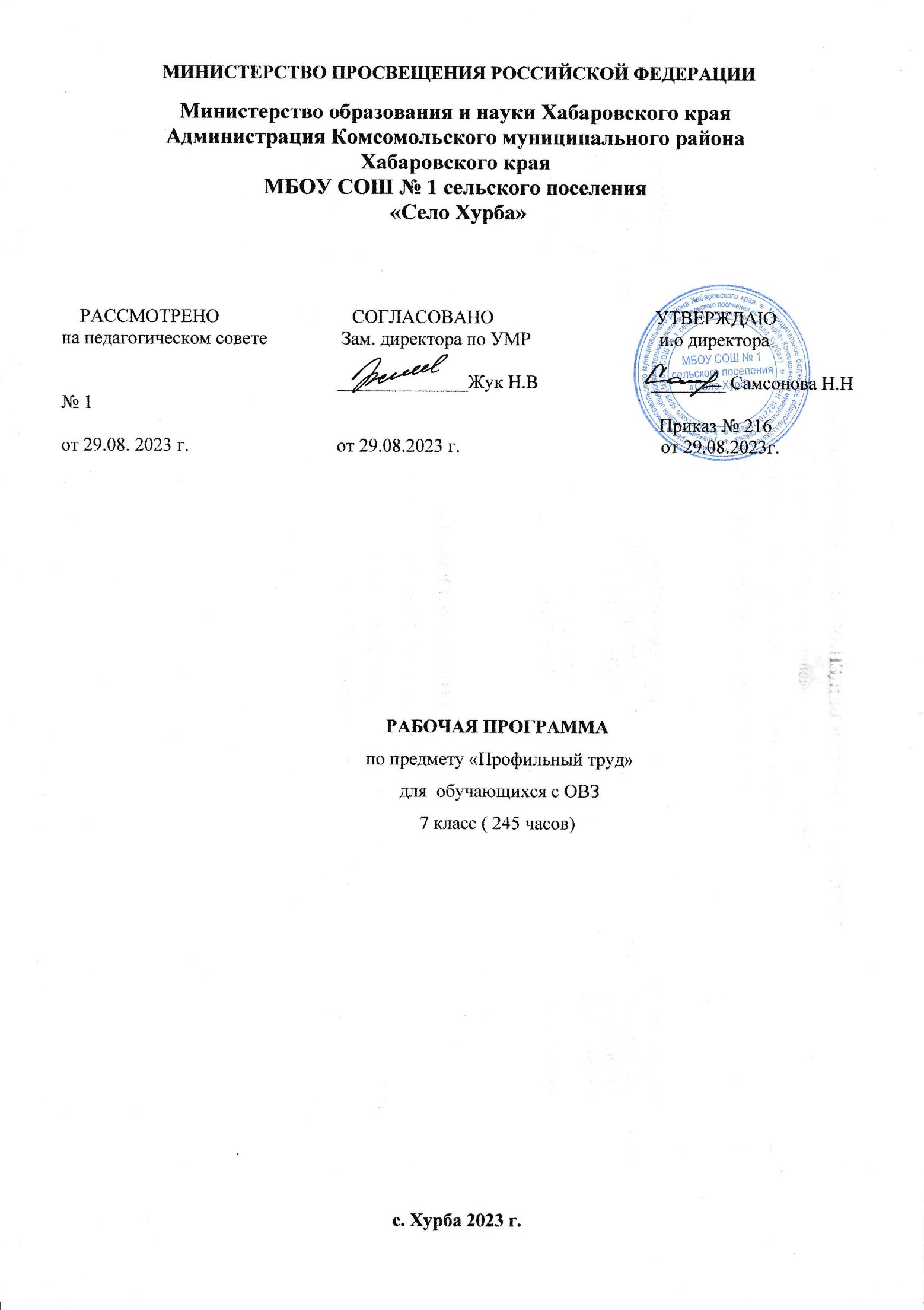 Пояснительная запискаРабочая программа по учебному предмету на  уровне основного общего образования для обучающихся с умственной отсталостью (интеллектуальными нарушениями) разработана в соответствии с:Федеральным законом от 29.12.2012 № 273 - ФЗ «Об образовании в Российской Федерации (редакция от 23.07.2013); на основе Федерального государственного образовательного стандарта образования обучающихся с умственной отсталостью (интеллектуальными нарушениями), утвержденного приказом Министерства образования и науки РФ от 19.12.2014 № 1599;Примерная адаптированная основная общеобразовательная программа образования обучающихся с умственной отсталостью (интеллектуальными нарушениями) от 22 декабря  2015 г. № 4/15 Федерального перечня учебников, рекомендуемых к использованию при реализации имеющих государственную аккредитацию образовательных программ начального общего, основного общего, среднего общего образования, утвержденного приказом Министерства просвещения Российской Федерации от 28.12.2018г. № 345; Приказа №632 от 22.11.2019 О внесении изменений в перечень учебников; Рабочая программа составлена с учётом психофизических особенностей обучающихся с интеллектуальной недостаточностью и возможностями их познавательной деятельности, способствует умственному развитию. . Программа рассчитана на профориентацию обучающихся с нарушением умственного развития. Цель программы - подготовить школьников к поступлению в учреждения среднего профессионального образования соответствующего типа и профиля. В процессе трудовой подготовки обучающихся должны решаться следующие задачи:- обучение общетрудовым политехническим знаниям, умениям и навыкам, необходимым в дальнейшем для освоения вы-бранной профессии;- развитие познавательных способностей в процессе мыслительной и трудовой деятельности;- овладение доступным школьникам техническими и технологическими знаниями, специальными словами и терминами;- формирование умений самостоятельного планирования и организации своей деятельности в коллективе;- коррекция недостатков трудовой деятельности и недостатков развития личности обучающихся;- воспитание у обучающихся положительного отношения к труду и формирование лучших качеств личности в процессе труда.Характеристика учебного предмета.Программа включает теоретические и практические занятия. Предусматриваются лабораторные работы и упражнения, экскурсии на профильные производства.При составлении программы учтены принципы повторяемости пройденного учебного материала и постепенности ввода нового. Преподавание базируется на знаниях, получаемым учащимся на уроках математики, естествознания, истории и других предметов. В процессе обучения школьники знакомятся с разметкой деталей, пилением, строганием, сверлением древесины, скреплением деталей в изделия и украшением их. Приобретают навыки владения столярными инструментами и приспособлениями, узнают правила ухода за ними. Некоторые из инструментов и приспособлений изготовляют сами. Кроме того, ребята учатся работать на сверлильном и токарном станках, применять лаки, клеи, красители. Составлять и читать чертежи, планировать последовательности выполнения трудовых операций, оценивание результатов своей и чужой работы также входят в программу обучения. Данная программа предполагает обязательное обсуждение характеристик изделий, продумывание плана предстоящей работы, оценку сделанного. Формирование этих умений и навыков является обязательным условием коррекционной направленности трудового обучения в школах VIII вида. В ходе выполнения программы у учащихся развивается устойчивый интерес к труду, эстетический вкус при художественной отделке изделий, что способствует физическому, интеллектуальному и умственному развитию школьников.Большое внимание уделяется технике безопасности и эстетическому воспитанию. Все это способствует физическому  и интеллектуальному  развитию подростков.На каждом занятии необходимо работать над трудовыми умениями и навыками, входящими во все группы или хотя бы в одну из них.Воспитательная направленность трудового обучения осуществляется в ходе целенаправленной работы учителя по формированию совокупностей ценностных качеств личности: трудолюбия и уважения к людям труда, ответственности и дисциплинированности, чувства коллективизма и товарищеской взаимопомощи, бережного отношения к общественной собственности, родной природе. Воспитание школьников организуется в процессе их трудовой деятельности, с использованием разъяснения и убеждения, бесед и демонстраций, примеров правильного отношения к труду, оценки состояния окружающей среды,   практических заданий и общественных поручений.Предметом осуждения является брак в работе, неэкономное расходование материалов, сломанный инструмент, случай нарушения правил безопасности труда, дисциплины и др.В целях воспитания рекомендуется применять на уроках коллективные формы труда, обеспечивать взаимопомощь, взаимный контроль, совместное обсуждение результатов работы.Место в учебном планеВ данной рабочей программе на изучение столярного дела  отводится:    5 класс – 6 часов в неделю-210 часов;6 класс – 6 часов в неделю-210  часов;7 класс – 7 часов в неделю-245 часов;8 класс – 8 часов в неделю-280 часов;9класс – 8 часов в неделю-272 часа.Планируемые предметные результаты освоения учебного курсаИзучение технологии в обеспечивает достижение личностных, метапредметных и предметных результатов.Личностные результаты    • проявление познавательных интересов и активности в данной области;    • развитие трудолюбия и ответственности за качество своей деятельности;    • овладение установками, нормами и правилами научной организации умственного и физического труда;    • самооценка умственных и физических способностей для труда в различных сферах с позиций будущей социализации и стратификации;    • осознание необходимости общественно полезного труда как условия безопасной и эффективной социализации;    • бережное отношение к природным и хозяйственным ресурсам;Метапредметные результаты •	алгоритмизированное планирование процесса учащимися познавательно-трудовой деятельности;•	овладение необходимыми в повседневной жизни базовыми приемами ручного и механизированного труда с использованием распространенных инструментов и механизмов, способами управления отдельными видами распространенной в быту техники;•	умение применять в практической деятельности знаний, полученных при изучении основных наук;•	использование дополнительной информации при проектировании и создании объектов труда;•	поиск новых решений возникшей технической или организационной проблемы приведение примеров, подбор аргументов, формулирование выводов по обоснованию технико-технологического и организационного решения; •	выбор для решения познавательных и коммуникативных задач различных источников информации, включая энциклопедии, словари, интернет-ресурсы и другие базы данных;•	 согласование и координация совместной познавательно-трудовой деятельности с другими ее участниками;•	объективное оценивание вклада своей познавательно-трудовой деятельности в решение общих задач коллектива;•	 оценивание своей познавательно-трудовой деятельности с точки зрения нравственных, правовых норм, эстетических ценностей по принятым в обществе и коллективе требованиям и принципам;•	 соблюдение норм и правил культуры труда в соответствии с технологической культурой производстваПредметные результаты •	грамотно пользоваться графической документацией и технико-технологической информацией, которые применяются при разработке, создании и эксплуатации различных технических объектов;•	осуществлять технологические процессы создания или ремонта материальных объектов, имеющих инновационные элементы. •	Выпускник получит возможность научиться:•	организовывать и осуществлять проектную деятельность на основе установленных правил, поиска новых решений, планировать и организовывать технологический процесс с учётом имеющихся ресурсов и условий;•	осуществлять презентацию, экономическую и экологическую оценку проекта; разрабатывать вариант рекламы для продукта труда.•	разбираться в адаптированной для школьников технико-технологической информации по электротехнике и ориентироваться в электрических схемах, которые применяются при разработке, создании и эксплуатации электрифицированных приборов и аппаратов, составлять простые электрические схемы цепей бытовых устройств и моделейСодержание предмета7 класс (245 часов)             Тема 1. Вводное занятие (2 ч)Вводное занятие. Техника безопасности при работе в мастерской.            Тема 2. Фугование по центру. (23 ч)            Изделия. Подкладная доска для трудового обучения в младших классах.             Теоретические сведения. Фугование: назначение, сравнение со строганием рубанком, приемы работы. Устройство фуганка и полуфуганка. Двойной нож: назначение, требования к заточке. Технические требования к точности выполнения деталей щитового изделия. Правила безопасной работы при фуговании.             Умение. Работа фуганком, двойным ножом.             Практические работы. Разборка и сборка полуфуганка. Подготовка полуфуганка к работе. Фугование кромок делянок. Проверка точности обработки. Склеивание щита в приспособлении. Строгание лицевой пласти щита. Заключительная проверка изделия.             Тема 3. Хранение и  сушка древесины.( 9ч)             Теоретические сведения. Значение правильного хранения материала. Способы хранения древесины. Естественная и камерная сушка. Виды брака при сушке. Правила безопасности при укладывании материала в штабель и при его разборке.              Экскурсия. Склад лесоматериалов.              Тема 4. Геометрическая резьба по дереву (21)              Объекты работы. Доска для резки продуктов. Ранее выполнено изделие.              Теоретические сведения. Резьба по дереву: назначение, древесина, инструменты (косяк, нож), виды, правила безопасной работы. Геометрический орнамент: виды, последовательность действий при вырезании треугольников.              Практические работы. Выбор и разметка рисунка. Нанесение рисунка на поверхность изделия. Крепление заготовки (изделия). Вырезание узора. Отделка изделий морилкой, анилиновыми красителями, лакированием. Изготовление и украшение разделочной доски.            Тема 5. Угловое концевое соединение на шип с полупотемком  несквозной   УК - 1 . (29 ч)                 Изделия. Табурет. Подставка для цветов.                 Теоретические сведения. Понятие шероховатость обработанной поверхности детали. Неровность поверхности: виды, причины, устранение. Шерхебель: назначение, устройство, особенности заточки ножа, правила безопасной работы. Последовательность строгания шерхебелем и рубанком. Зависимость чистоты пропила от величины и развода зуба пильного полотна. Ширина пропила.Соединения УК-1: применение, конструктивные особенности. Анализ чертежа соединения. Чертеж детали в прямоугольных проекциях: главный вид, вид сверху, вид слева.           Умение. Работа шерхебелем. Выполнение соединения УК-1. Анализ чертежа.           Практические работы. Изготовление образца соединения УК-1 из материал  отходов.           Практические работы. Обработка чистовой заготовки. Разметка соединения УК-1. Разметка гнезда. Контроль долбления  гнезда. Опиливание шипа. Сборка изделия без клея. Сборка на клею. Зажим соединений в приспособлении для склеивания.           Тема 6. Непрозрачная отделка столярного изделия. ( 8 ч)           Объекты работы Изделие, выполненное ранее.           Теоретические сведения. Назначение непрозрачной отделки. Отделка клеевой, масляной и эмалевой красками. Основные свойства этих красок.Ознакомление с производственными способами нанесения красок. Время выдержки окрашенной поверхности. Промывка и хранение кистей. Шпатлевание углублений, трещин, торцов. Сушка и зачистка шлифовальной шкуркой. Отделка олифой. Правила безопасной работы при окраске.           Практические работы Шпатлевание. Работа с клеевой, масляной и эмалевой красками, олифой. Распознавание видов краски по внешним признакам.	            Тема 7. Токарные работы. (20ч)            Изделия. Городки. Детали игрушечного строительного материала. Шашки.            Теоретические сведения. Токарный станок по дереву: устройство основных частей, название и назначение, правила безопасной работы.Токарные резцы для черновой обточки и чистого точения: устройство, применение, правила безопасного обращения. Кронциркуль (штангенциркуль): назначение, применение.Основные правила электробезопасности.              Умение. Работа на токарном станке по дереву. Работа кронциркулем.              Практические работы. Организация рабочего места. Предварительная обработка заготовки. Крепление заготовки в центрах и взаколотку. Установка и крепление подручника. Пробный пуск станка. Черновая и чистовая обработка цилиндра. Шлифование шкурой в прихвате. Отрезание изделия резцом.              Тема 8. Обработка деталей из древесины твёрдых пород (19 ч)              Изделия. Ручки для молотка, стамески, долота.              Теоретические сведения. Лиственные твердые породы дерева: береза, дуб, бук, рябина, вяз, клен, ясень. Технические характеристики каждой породы: твердость, прочность, обрабатываемость режущим инструментом. Сталь (качество). Резец столярного инструмента: угол заточки. Требования к материалу для ручки инструмента. Приемы насадки ручек стамесок, долот, молотков.              Практические работы. Подбор материала. Черновая разметка и выпиливание заготовок с учетом направления волокон древесины. Обработка и отделка изделий. Насадка ручек. Тема 9. Угловое концевое соединение на ус со вставным плоским шипом         сквозным УК-2. (34 ч)               Изделие. Рамка для портрета.               Теоретические сведения. Применение бруска с профильной поверхностью. Инструменты для строгания профильной поверхности. Механическая обработка профильной поверхности.Устройство и назначение зензубеля, фальцгобеля. Приемы разметки соединения деталей с профильными поверхностями. Правила безопасной работы зензубелем и фальцгобелем.                Умение. Работа зензубелем, фальцгобелем. Выполнение соединения УК-2.                Практические работы.  Изготовление соединения УК-2 из материалоотходов.                Практические работы. Разборка и сборка фальцгобеля, зензубеля. Разметка и строгание фальца фальцгобелем. Подчистка фальца зензубелем.                Тема 10. Круглые лесоматериалы ( 6ч)                Теоретические сведения. Бревна, кряжи, чураки. Хранениекруглых лесоматериалов. Стойкость пород древесины к поражению насекомыми, грибами, гнилями, а также к растрескиванию. Защита древесины от гниения с помощью химикатов. Вредное воздействие средств для пропитки древесины на организм человека. Способы распиловки бревен.                Тема 11. Практическое повторение (10 ч)               Практические работы Запиливание заготовок на ус. Изготовление шипа. Строгание фальцгобелем.               Тема 12 . Угловые ящичные соединения УЯ-1 и УЯ-2 (24ч)               Изделия. Ящик для стола, картотека: Аптечка.                Теоретические сведения. Угловое ящичное соединение: виды (соединение на шип прямой открытый УЯ 1, соединение па шин «ласточкин хвост» открытый УЯ-2, конструкция, сходство и различие видов, применение. Шпунтубель: устройство, применение, наладка. Малка и транспортир, устройство, применение.                Умение. Работа шпунтубелем. Выполнение углового ящичного соединения.                Практические работы. Измерение углов транспортиром. Установка па малке заданного угла по транспортиру. Изготовление углового ящичного соединения из материалоотходов.                 Практические работы. Строгание и торцевание заготовок по заданным размерам. Разметка шипов и проушин рейсмусом и угольником. Установка малки по транспортиру. Разметка по малке или шаблону. Запиливание и долбление проушин, выполнение шипов. Вырубка паза по толщине фанеры шпунтубелем. Сборка «насухо» и склеивание ящичных соединений.               Тема 13. Свойства древесины ( 8 ч)               Теоретические сведения. Древесина: внешний вид, запах, микроструктура, влажность, усушка и разбухание, плотность, электро и теплопроводность.Основные механические свойства (прочность на сжатие с торца и пласта, растяжение, изгиб и сдвиг), технологические свойства (твердость, способность удерживать металлические крепления, износостойкость, сопротивление раскалыванию).                Практические работы. Определение влажности древесины весовым методом. Изучение основных механических и технологических свойств древесины.    Тема 14. Выполнение криволинейного отверстия и выемки. Обработка криволинейной кромки. ( 31 ч)                Теоретические сведения . Выпуклая и вогнутая поверхности. Сопряжения поверхностей разной формы. Сквозное и несквозное отверстия. Заточка спирального сверла.                  Практические работы. Разметка деталей криволинейной формы с помощью циркуля. Разметка деталей криволинейной формы по шаблону. Высверливание по контуру. Учебно – тематический планРабочая программа составлена на 245 часов в год, 7 часов в неделю.КАЛЕНДАРНО-ТЕМАТИЧЕСКОЕ ПЛАНИРОВАНИЕПеречень учебно-методического обеспечения           Методические и учебные пособия:- Программы специальных (коррекционных) образовательных учреждений VIII вида, 5-9 классы, сборник 2, под редакцией В.В. Воронковой, ГИЦ «ВЛАДОС», 2012. Профессионально-трудовое обучение: столярное дело- А.Н. Перелетов, П.М. Лебедев, Л.С. Сековец. Столярное дело. Учебник для специальной (коррекционной) школы VIII вида. Москва. ГИЦ «ВЛАДОС», 2010- Д.А. Скурихин. Тематическое планирование и конспекты уроков по столярному делу в специальной школе VIII вида. Учебное пособие. Москва. ГИЦ «ВЛАДОС», 2010- В.М. Быстров. Методическая система эстетического воспитания учащихся на уроках технологии. Череповец, 2006           Оборудование и приборы:- наборы столярных инструментов;- сверлильный станок;- токарный станок по дереву;- заточный станок;- фуговально-пильный станок;- компьютер;- проектор.           Дидактический материал:- технологические карты изделий;- операционные карты токарных изделий;- образцы столярных и токарных изделий;- учебные карты изделий.Список литературы (основной и дополнительной)            Основная:- И.Н. Гушулей, В.В. Рига. Основы деревообработки. Москва. Просвещение. 1988- И.А. Карабанов. Технология обработки древесины, 5-9. Москва. Просвещение. 2000- В.И. Коваленко, В.В. Куленёнок. Объекты труда, 5-7 класс. Москва. Просвещение. 1993- Л.Н. Крейндлин. Столярные работы. Профтехобразование. Москва. Высшая школа. 1978- Э.В. Рихвк. Обработка древесины в школьных мастерских. Москва. Просвещение. 1984            Дополнительная:- Домашний мастер. Столярные и плотничные работы. Москва. ВЕЧЕ. 2000- Г.И. Кулебакин. Столярное дело. Москва. Стройиздат. 1992- А.М. Шепелев. Столярные работы в сельском доме. Москва. Россельхозиздат. 1986п/пНаименование разделови темВсего часов1 ЧЕТВЕРТЬ (56 часов)1 ЧЕТВЕРТЬ (56 часов)1 ЧЕТВЕРТЬ (56 часов)1Вводное занятие22Фугование243Хранение и сушка древесины104Геометрическая резьба по дереву202 ЧЕТВЕРТЬ  (56 часов)2 ЧЕТВЕРТЬ  (56 часов)2 ЧЕТВЕРТЬ  (56 часов)1Угловое концевое соединение на шип с полупотемком несквозной УК-4282Непрозрачная отделка столярного изделия83Токарные работы203 ЧЕТВЕРТЬ  (70 часов)3 ЧЕТВЕРТЬ  (70 часов)3 ЧЕТВЕРТЬ  (70 часов)1Обработка деталей из древесины твердых пород202Угловое концевое соединение на ус со вставным плоским шипом сквозным УК-2343Круглые лесоматериалы6Практическое повторение104 ЧЕТВЕРТЬ (63 часа )4 ЧЕТВЕРТЬ (63 часа )4 ЧЕТВЕРТЬ (63 часа )1Угловые ящичные соединения УЯ-1 и УЯ-2242Свойства древесины83Выполнение криволинейного отверстия и выемки. Обработка криволинейной кромки31№ урокаДатазанятийТема урокаТема урокаТема урокаКоличество часовКоличество часовКоличество часовКоличество часовКоличество часов№ урокаДатазанятийТема урокаТема урокаТема урокаВсегоТеоретическихТеоретическихПрактическихПрактическихI ЧЕТВЕРТЬ  (56 часов)I ЧЕТВЕРТЬ  (56 часов)I ЧЕТВЕРТЬ  (56 часов)I ЧЕТВЕРТЬ  (56 часов)I ЧЕТВЕРТЬ  (56 часов)I ЧЕТВЕРТЬ  (56 часов)I ЧЕТВЕРТЬ  (56 часов)I ЧЕТВЕРТЬ  (56 часов)I ЧЕТВЕРТЬ  (56 часов)I ЧЕТВЕРТЬ  (56 часов)1-2Вводное занятие2222Фугование  (24 часа)Фугование  (24 часа)Фугование  (24 часа)Фугование  (24 часа)Фугование  (24 часа)Фугование  (24 часа)Фугование  (24 часа)Фугование  (24 часа)Фугование  (24 часа)Фугование  (24 часа)3-4Фугование: назначение, сравнение со строганием рубанком, приемы работы.1111115-6Устройство фуганка и полуфуганка.2222227-8Двойной нож: назначение, требования к заточке.2222229-10Технические требования к точности выполнения деталей щитового изделия.22222211-12Правила безопасной работы при фуговании.22222213-14Подготовка полуфуганка к работе.2222215-18Фугование кромок делянок.4444419-20Проверка точности обработки.2222221-22Склеивание щита в приспособлении2222423-26. Строгание лицевой пласти щита.4444427-28Заключительная проверка изделия.11111Хранение и сушка древесины (10 часов)Хранение и сушка древесины (10 часов)Хранение и сушка древесины (10 часов)Хранение и сушка древесины (10 часов)Хранение и сушка древесины (10 часов)Хранение и сушка древесины (10 часов)Хранение и сушка древесины (10 часов)Хранение и сушка древесины (10 часов)Хранение и сушка древесины (10 часов)Хранение и сушка древесины (10 часов)29-30Значение правильного хранения материала.22222231-32Способы хранения древесины.22222233-34Естественная и камерная сушка.22222235-36Виды брака при сушке.22222237-38Правила безопасности при укладывании материала в штабель и при его разборке.222222Геометрическая резьба по дереву  (20 часов)Геометрическая резьба по дереву  (20 часов)Геометрическая резьба по дереву  (20 часов)Геометрическая резьба по дереву  (20 часов)Геометрическая резьба по дереву  (20 часов)Геометрическая резьба по дереву  (20 часов)Геометрическая резьба по дереву  (20 часов)Геометрическая резьба по дереву  (20 часов)Геометрическая резьба по дереву  (20 часов)Геометрическая резьба по дереву  (20 часов)39-40Резьба по дереву: назначение, древесина, инструменты22222241-42Виды   геометрической резьбы22222243-44Правила безопасной работы.22222245-46Геометрический орнамент: виды, последовательность действий при вырезании треугольников.22222247-50Выбор и разметка рисунка.2222251-54Нанесение рисунка на поверхность изделия.2222255-60Вырезание узора.6666661-64Отделка изделий.222222 ЧЕТВЕРТЬ ( 56 часов)2 ЧЕТВЕРТЬ ( 56 часов)2 ЧЕТВЕРТЬ ( 56 часов)2 ЧЕТВЕРТЬ ( 56 часов)2 ЧЕТВЕРТЬ ( 56 часов)2 ЧЕТВЕРТЬ ( 56 часов)2 ЧЕТВЕРТЬ ( 56 часов)2 ЧЕТВЕРТЬ ( 56 часов)2 ЧЕТВЕРТЬ ( 56 часов)2 ЧЕТВЕРТЬ ( 56 часов)Угловое концевое соединение на шип с полупотемком несквозной УК-4 (28 часов)Угловое концевое соединение на шип с полупотемком несквозной УК-4 (28 часов)Угловое концевое соединение на шип с полупотемком несквозной УК-4 (28 часов)Угловое концевое соединение на шип с полупотемком несквозной УК-4 (28 часов)Угловое концевое соединение на шип с полупотемком несквозной УК-4 (28 часов)Угловое концевое соединение на шип с полупотемком несквозной УК-4 (28 часов)Угловое концевое соединение на шип с полупотемком несквозной УК-4 (28 часов)Угловое концевое соединение на шип с полупотемком несквозной УК-4 (28 часов)Угловое концевое соединение на шип с полупотемком несквозной УК-4 (28 часов)Угловое концевое соединение на шип с полупотемком несквозной УК-4 (28 часов)83-84Понятие шероховатость обработанной поверхности детали.22222285-86Неровность поверхности: виды, причины, устранение.22222287-88Шерхебель: назначение, устройство, особенности заточки ножа, правила безопасной работы.22222289-90Последовательность строгания шерхебелем и рубанком.22222291-92Обработка чистовой заготовки.22222293-94Разметка соединения УК-4. Разметка глухого гнезда.2222295-98Контроль долбления глухого гнезда.4444499-102Спиливание шипа на полутемок.44444103-106Сборка изделия без клея.44444107-110Сборка на клею.44444Непрозрачная отделка столярного изделия  (8 часов)Непрозрачная отделка столярного изделия  (8 часов)Непрозрачная отделка столярного изделия  (8 часов)Непрозрачная отделка столярного изделия  (8 часов)Непрозрачная отделка столярного изделия  (8 часов)Непрозрачная отделка столярного изделия  (8 часов)Непрозрачная отделка столярного изделия  (8 часов)Непрозрачная отделка столярного изделия  (8 часов)Непрозрачная отделка столярного изделия  (8 часов)Непрозрачная отделка столярного изделия  (8 часов)111-112Назначение непрозрачной отделки.Назначение непрозрачной отделки.22222113-114Отделка клеевой, масляной и эмалевой красками.Отделка клеевой, масляной и эмалевой красками.22222115-116Основные свойства красок.Основные свойства красок.22222117-118Распознавание видов краски по внешним признакам.Распознавание видов краски по внешним признакам.22222Токарные работы  (20 часов)Токарные работы  (20 часов)Токарные работы  (20 часов)Токарные работы  (20 часов)Токарные работы  (20 часов)Токарные работы  (20 часов)Токарные работы  (20 часов)Токарные работы  (20 часов)Токарные работы  (20 часов)Токарные работы  (20 часов)119-120Токарный станок по дереву: устройство основных частей, название и назначение, правила безопасной работы.222222121-122Токарные резцы для черновой обточки и чистового точения: устройство, применение, правила безопасного обращения.222222123-124Кронциркуль (штангенциркуль): назначение,, применение.222222125-130Предварительная обработка заготовки.44444131-138Черновая и чистовая обработка цилиндра.66666139-144Шлифование шкурой в прихвате.Отрезание изделия резцом.44444III четверть  (70 часов)III четверть  (70 часов)III четверть  (70 часов)III четверть  (70 часов)III четверть  (70 часов)III четверть  (70 часов)III четверть  (70 часов)III четверть  (70 часов)III четверть  (70 часов)III четверть  (70 часов)161-162Вводное занятие22222Обработка деталей из древесины твердых пород  (20 часов)Обработка деталей из древесины твердых пород  (20 часов)Обработка деталей из древесины твердых пород  (20 часов)Обработка деталей из древесины твердых пород  (20 часов)Обработка деталей из древесины твердых пород  (20 часов)Обработка деталей из древесины твердых пород  (20 часов)Обработка деталей из древесины твердых пород  (20 часов)Обработка деталей из древесины твердых пород  (20 часов)Обработка деталей из древесины твердых пород  (20 часов)Обработка деталей из древесины твердых пород  (20 часов)163-166Технические характеристики твердых пород.444444167-172Черновая разметка и выпиливание заготовок с учетом направления волокон древесины.66666173-180Обработка и отделка изделий.1010101010Угловое концевое соединение на ус со вставным плоским шипом сквозным УК-2  (34 часов)Угловое концевое соединение на ус со вставным плоским шипом сквозным УК-2  (34 часов)Угловое концевое соединение на ус со вставным плоским шипом сквозным УК-2  (34 часов)Угловое концевое соединение на ус со вставным плоским шипом сквозным УК-2  (34 часов)Угловое концевое соединение на ус со вставным плоским шипом сквозным УК-2  (34 часов)Угловое концевое соединение на ус со вставным плоским шипом сквозным УК-2  (34 часов)Угловое концевое соединение на ус со вставным плоским шипом сквозным УК-2  (34 часов)Угловое концевое соединение на ус со вставным плоским шипом сквозным УК-2  (34 часов)Угловое концевое соединение на ус со вставным плоским шипом сквозным УК-2  (34 часов)Угловое концевое соединение на ус со вставным плоским шипом сквозным УК-2  (34 часов)181-184Устройство и назначение зензубеля, фальцгобеля.44444185-188Приемы разметки соединения деталей с профильными поверхностями.44444189-192Правила безопасной работы зензубелем и фальцгобелем.44444193-200. Разметка и строгание фальца фальцгобелем.1212121212201-206Подчистка фальца зензубелем.1010101010Круглые лесоматериалы  (6 часов)Круглые лесоматериалы  (6 часов)Круглые лесоматериалы  (6 часов)Круглые лесоматериалы  (6 часов)Круглые лесоматериалы  (6 часов)Круглые лесоматериалы  (6 часов)Круглые лесоматериалы  (6 часов)Круглые лесоматериалы  (6 часов)Круглые лесоматериалы  (6 часов)Круглые лесоматериалы  (6 часов)207-210Хранение круглых лесоматериалов.2222211-214Стойкость пород древесины к поражению насекомыми, грибами, гнилями, а также к растрескиванию.2222223-226Способы распиловки бревен.2222Практическое повторение (10 часа)Практическое повторение (10 часа)Практическое повторение (10 часа)Практическое повторение (10 часа)Практическое повторение (10 часа)Практическое повторение (10 часа)Практическое повторение (10 часа)Практическое повторение (10 часа)Практическое повторение (10 часа)Практическое повторение (10 часа)227-260Изготовление соединения УК-2из материалоотходов.10101010104 ЧЕТВЕРТЬ  (63 часов)4 ЧЕТВЕРТЬ  (63 часов)4 ЧЕТВЕРТЬ  (63 часов)4 ЧЕТВЕРТЬ  (63 часов)4 ЧЕТВЕРТЬ  (63 часов)4 ЧЕТВЕРТЬ  (63 часов)4 ЧЕТВЕРТЬ  (63 часов)4 ЧЕТВЕРТЬ  (63 часов)4 ЧЕТВЕРТЬ  (63 часов)4 ЧЕТВЕРТЬ  (63 часов)Угловые ящичные соединения УЯ-1 и УЯ-2 (24 часов)Угловые ящичные соединения УЯ-1 и УЯ-2 (24 часов)Угловые ящичные соединения УЯ-1 и УЯ-2 (24 часов)Угловые ящичные соединения УЯ-1 и УЯ-2 (24 часов)Угловые ящичные соединения УЯ-1 и УЯ-2 (24 часов)Угловые ящичные соединения УЯ-1 и УЯ-2 (24 часов)Угловые ящичные соединения УЯ-1 и УЯ-2 (24 часов)Угловые ящичные соединения УЯ-1 и УЯ-2 (24 часов)Угловые ящичные соединения УЯ-1 и УЯ-2 (24 часов)Угловые ящичные соединения УЯ-1 и УЯ-2 (24 часов)263-264Угловые ящичное соединение.222222265-266Шпунтубель: устройство, применение, наладка. Малка и транспортир, устройство, применение.222222267-268Строгание и торцевание заготовок по заданным размерам.222222269-272Разметка шипов и проушин рейсмусом и угольником.22222273-274Установка малки по транспортиру.22222275-276Разметка по малке или шаблону.22222277-280Запиливание и долбление проушин, выполнение шипов.44444281-284Вырубка паза по толщине фанеры шпунтубелем.44444285-288Сборка «насухо» и склеивание ящичных соединений.44444Свойства древесины (8 часов)Свойства древесины (8 часов)Свойства древесины (8 часов)Свойства древесины (8 часов)Свойства древесины (8 часов)Свойства древесины (8 часов)Свойства древесины (8 часов)Свойства древесины (8 часов)Свойства древесины (8 часов)Свойства древесины (8 часов)289-292Основные механические свойства (прочность на сжатие с торца и пласти, растяжение, изгиб и сдвиг).444444293-296Технологические свойства (твердость, способность удерживать металлические крепления, износостойкость, сопротивление раскалыванию).444444Выполнение криволинейного отверстия и выемки. Обработка криволинейной кромки (31 час )Выполнение криволинейного отверстия и выемки. Обработка криволинейной кромки (31 час )Выполнение криволинейного отверстия и выемки. Обработка криволинейной кромки (31 час )Выполнение криволинейного отверстия и выемки. Обработка криволинейной кромки (31 час )Выполнение криволинейного отверстия и выемки. Обработка криволинейной кромки (31 час )Выполнение криволинейного отверстия и выемки. Обработка криволинейной кромки (31 час )Выполнение криволинейного отверстия и выемки. Обработка криволинейной кромки (31 час )Выполнение криволинейного отверстия и выемки. Обработка криволинейной кромки (31 час )Выполнение криволинейного отверстия и выемки. Обработка криволинейной кромки (31 час )Выполнение криволинейного отверстия и выемки. Обработка криволинейной кромки (31 час )305-306. Выпуклая и вогнутая поверхности.222222307-308Сопряжения поверхностей разной формы.222222309-310Гнездо, паз, проушина, сквозное и несквозное отверстия.222222311-312Виды сверл.222222313-314Зенкеры простой и комбинированный.222222315-316Разметка деталей криволинейной формы с помощью циркуля и по шаблону.22222317-318Разметка центров отверстий для высверливания по контуру.22222319-320Высверливание по контуру.22222321-322Обработка гнезд стамеской и напильником44444323-340Практическое повторение1111111111